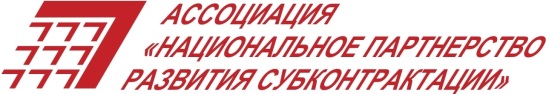 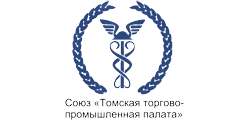 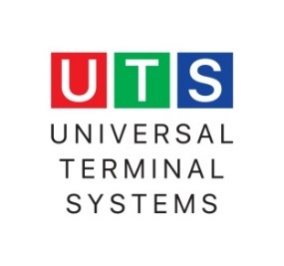 Программа онлайн бизнес – конференции по презентации производственного и технологического потенциала общества с ограниченной ответственностью «Универсальные терминал системы» предприятиям и организациям  регионов РФУниверсальные терминал системы: «Создаем, чтобы удивлять!»Дата и время проведения: 29.11.2022 (вторник) в 14.00 (томское время)   Общая продолжительность: 50 минутПриветственное слово от организатора (5 минут)Докладчик:  Юрий Палосон, директор департамента межрегионального сотрудничества ТПП Томской области О компании, основные направления (10 минут, демонстрация слайдов презентации в PDF)Докладчик: Любовь Малова, заместитель директора ООО «Универсальные терминал системы». Виртуальная экскурсия по зданию и отделам (5 минут)Докладчик: Елена Побережская, ведущий специалист отдела продаж ООО «Универсальные терминал системы».Онлайн-демонстрация возможностей оборудования в Шоуруме УТС (15 минут)Докладчик: Елена Побережская, ведущий специалист отдела продаж ООО «Универсальные терминал системы».Ответы на вопросы (15 минут)Ссылка для подключения:Подключиться к конференции Zoomhttps://us02web.zoom.us/j/84042830887?pwd=VzA5QTVrMnc1SUJCNHgvRGtMQTZzdz09Идентификатор конференции: 840 4283 0887Код доступа: 027986